                 Nominácia hráčov  ObFZ Prešov  U-13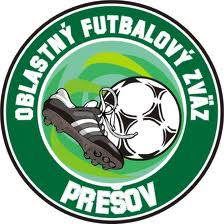           na medzinárodný halový turnaj v Krosne  (PL)                                                                                                    dňa 21.1.2018
Nominovaní hráči:  1.  Fornadeľ Ľuboš - Kapušany2.  Spišák Šimon - Dulova Ves3.  Sabadšág Damián - Dulova Ves4.  Šimon Urban - Gregorovce5.  Samuel Dubas - Trnkov6.  Dávid Szuč - Trnkov7.  Kočiščin Jakub - Fintice8.  Balčák Samuel - Ražňany9.  Vysočan Nicolas - Chmin.Nová Ves10. Šarišský Šimon - Chmin.Nová Ves11. Honz Boris - Fintice12.Kočiš Matúš - Fintice  Náhradníci ( iba na tel. zavolanie):13. Lizák Tadeáš - Lemešany14. Varga František Richard - Kapušany 15. Sabadšág Thomas Ján - Dulova Ves16. Bujňák Patrik  - Rožkovany17. Urban Gregor - Gregorovce 18. Poláček  Jakub - Pušovce 19. Krištof Jakub - Pušovce 20. Krivý  Patrik - Vyšná Šebastová Zraz (hore uvedených) nominovaných hráčov  –   nedeľa  21.1.2018 o 8.00 hod. na parkovisku pred Hyper TESCO v Prešove.Doniesť: Cestovný pas , kartičku poistenca, halovú obuv, hygienické potreby, uterák, tričko, chrániče, šport. jogingovú súpravu, šľapky. Brankár si donesie rukavice. Hráč, ktorý sa z vážnych dôvodov nemôže zúčastniť štartu vo výbere ObFZ je povinný sa najneskôr do 19.1.2018 do 19.00 hod. ospravedlniť p. Krešákovi M: 0907495527. V prípade, že sa hráč neospravedlní  bude mať v najbližších majstrovských stretnutiach (prvé dve jarné kolá) zastavenú činnosť. Predpokladaný príchod do Prešova je okolo 19.00 hod.  Turnaj sa uskutoční v mestskej hale v Krosne pri trhovisku.      						                                Doc. Ing. Jozef Krešák PhD.						                                                 predseda TMK